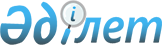 О внесении изменений в решение маслихата от 27 ноября 2014 года № 279 "Об утверждении Правил оказания жилищной помощи"
					
			Утративший силу
			
			
		
					Решение маслихата Федоровского района Костанайской области от 10 декабря 2015 года № 366. Зарегистрировано Департаментом юстиции Костанайской области 11 января 2016 года № 6125. Утратило силу решением маслихата Федоровского района Костанайской области от 10 апреля 2024 года № 111
      Сноска. Утратило силу решением маслихата Федоровского района Костанайской области от 10.04.2024 № 111 (вводится в действие по истечении десяти календарных дней после дня его первого официального опубликования).
      В соответствии со статьей 6 Закона Республики Казахстан от 23 января 2001 года "О местном государственном управлении и самоуправлении в Республике Казахстан", статьей 97 Закона Республики Казахстан от 16 апреля 1997 года "О жилищных отношениях", Федоровский районный маслихат РЕШИЛ:
      1. Внести в решение маслихата от 27 ноября 2014 года № 279 "Об утверждении Правил оказания жилищной помощи" (зарегистрировано в Реестре государственной регистрации нормативных правовых актов за № 5247, опубликовано 15 января 2015 года в газете "Федоровские новости") следующие изменения:
      в Правилах оказания жилищной помощи, утвержденных указанным решением:
      пункт 2 изложить в новой редакции:
      "2. Жилищная помощь оказывается государственным учреждением "Федоровский районный отдел занятости и социальных программ" (далее – уполномоченный орган).
      Для назначения жилищной помощи семья (гражданин) (далее - услугополучатель) обращается в Федоровский отдел филиала республиканского государственного предприятия "Центр обслуживания населения" по Костанайской области (далее - ЦОН), либо веб-портал "электронного правительства" www.egov.kz (далее – портал) на альтернативной основе с заявлением и представляет документы, указанные в пункте 9 Стандарта государственной услуги "Назначение жилищной помощи", утвержденного приказом Министра национальной экономики Республики Казахстан от 9 апреля 2015 года № 319.";
      пункт 10 изложить в новой редакции:
      "10. Размер оказания жилищной помощи определяется уполномоченным органом исходя из совокупного дохода семьи (гражданина), претендующего на получение жилищной помощи.
      Совокупный доход семьи (гражданина) исчисляется уполномоченным органом за квартал, предшествовавший кварталу обращения за назначением жилищной помощи, в порядке, определяемом действующим законодательством.".
      2. Настоящее решение вводится в действие по истечении десяти календарных дней после дня его первого официального опубликования.
      СОГЛАСОВАНО   
      Руководитель государственного   
      учреждения "Федоровский районный   
      отдел занятости и социальных программ"   
      _____________ Т. Волоткевич   
      10 декабря 2015 год
      Руководитель государственного   
      учреждения "Отдел экономики   
      и финансов Федоровского района"   
      _________________ В. Гринак   
      10 декабря 2015 год
					© 2012. РГП на ПХВ «Институт законодательства и правовой информации Республики Казахстан» Министерства юстиции Республики Казахстан
				
Председатель сессии
Е. Жданова
Секретарь районного маслихата
Б. Бекенов